В соответствии с Бюджетным кодексом Российской Федерации, постановлением администрации города Алатыря от 15 октября 2013 года № 1085 «Об утверждении Порядка разработки, утверждения и реализации муниципальных программ города Алатыря» администрация города Алатыря Чувашской Республикип о с т а н о в л я е т: Внести изменения в постановление администрации города Алатыря Чувашской Республики от 17 декабря 2020 года № 772 «Об утверждении перечня муниципальных программ города Алатыря Чувашской Республики», изложив приложение к постановлению в редакции приложения к настоящему постановлению.Отделу культуры, по делам национальностей, туризма и архивного дела  администрации города Алатыря (Кандрашину В.А.) разместить настоящее постановление на официальном сайте администрации города Алатыря Чувашской Республики и опубликовать в периодическом печатном издании «Бюллетень города Алатыря Чувашской Республики».Контроль за исполнением настоящего постановления возложить на первого заместителя главы администрации по экономике и финансам- начальника отдела экономики Марунину Н.В.Настоящее постановление вступает в силу после его официального опубликования.Глава администрации города Алатыря                                                                 С.А. Лукишин                                          Одинцова С.А. (83531)20415Приложение  к постановлению администрации города Алатыря Чувашской Республики                                                                                                                                                                           от  « 1 » июня 2021 г.  № 350         Перечень муниципальных программ  города Алатыря Чувашской РеспубликиЧ`ваш РеспубликиУлат`р хула АДМИНИСТРАЦИЙЕЙЫШ~НУ« 01 » 06.2021 г.  № 350        Улат`р хули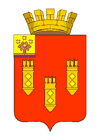 ЧУВАШСКАЯ РЕСПУБЛИКААДМИНИСТРАЦИЯ города Алатыря ПОСТАНОВЛЕНИЕ           « 01 »  июня 2021 г.  № 350г. АлатырьО   внесении   изменений  в   постановление  администрации города Алатыря Чувашской Республики от 17 декабря 2020 года № 772 «Об утверждении  перечня  муниципальных  программ города Алатыря Чувашской Республики»N п/пНаименование муниципальной программыОтветственный исполнительСоисполнителиПодпрограммы (основные направления реализации) муниципальной программы1.«Обеспечение общественного порядка и противодействие преступности»Администрация города Алатыря Чувашской Республики Отдел образования и молодежной политики администрации города Алатыря;Правовой отдел администрации города Алатыря;Комиссия по делам несовершеннолетних и защите их прав при администрации города Алатыря;Отдел культуры, по делам национальностей, туризма и архивного дела администрации города Алатыря Чувашской Республики;Отдел социальной защиты населения города Алатырь и Алатырского района КУ «Центр предоставления мер социальной поддержки» Минтруда Чувашии;КУ ЧР «Центр занятости населения города Алатыря» Министерство труда и социальной защиты Чувашской Республики;Сектор по физической культуры и спорту отдела образования и молодежной политики администрации города Алатыря;Отделение лицензионно- разрешительной работы по городу Алатырю отдела Росгвардии по Чувашской Республики;Советы профилактики правонарушений в городе Алатыре; Учреждение здравоохранения, расположенные на территории города Алатыря Чувашской Республике;Филиал по Алатырскому району ФКУ УИИ УФСИН России по Чувашской Республике;Отдел участковых уполномоченных и по делам несовершеннолетних МО России «Алатырский»;Общественная организация «Народная дружина» города Алатыря Чувашской Республики;Комиссия по профилактике правонарушений в города Алатыря; Антинаркотическая комиссия города Алатыря;«Профилактика правонарушений в городе алатыре Чувашской Республики»;«Профилактика незаконного потребления наркотических средств и психотропных веществ, наркомании в городе Алатыре Чувашской Республики»;«Предупреждение детской беспризорности, безнадзорности и правонарушений несовершеннолетних»;«Обеспечение реализации муниципальной программы города Алатыря Чувашской Республики;«Обеспечение общественного порядка и противодействие преступности».2.«Развитие физической культуры и спорта»Отдел образования и молодежной политики администрации города Алатыря Чувашской РеспубликиПодведомственные отделу образования и молодежной политики администрации города Алатыря муниципальные учреждения города Алатыря. «Развитие физической культуры и  массового спорта»; «Развитие спорта высших достижений и системы подготовки спортивного резерва».«Обеспечение реализации муниципальной программы города Алатыря «Развитие физической культуры и спорта»3. «Развитие образования»Отдел образования и молодежной политики администрации города АлатыряОтдел культуры, по делам национальностей, туризма и архивного дела администрации города Алатыря Чувашской Республики; Отдел архитектуры, градостроительства, транспорта, природопользования и ЖКХ администрации города Алатыря;КУ «Центр занятости населения города Алатыря»;«Центр предоставления мер социальной поддержки» Минтруда Чувашской Республики – отдел социальной защиты населения города Алатыря и Алатырского района Чувашской Республики.«Муниципальная поддержка развития образования в городе Алатыре»;«Молодежь города Алатыря Чувашской Республики»;«Создание в Чувашской Республике новых мест в общеобразовательных организациях в соответствии с прогнозируемой потребностью и современными условиями обучения» на 2016-2025 годы;«Обеспечение реализации муниципальной программы города Алатыря Чувашской Республики «Развитие образования».4.«Развитие культуры и туризма»Отдел культуры, по делам национальностей, туризма и архивного дела администрации города АлатыряПодведомственные отделу культуры, по делам национальностей, туризма и архивного дела администрации города Алатыря муниципальные учреждения города Алатыря.«Развитие культуры в городе Алатыре»; «Укрепление единства российской нации и этнокультурное развитие  народов»;«Поддержка и развитие чтения»; «Туризм».5.«Повышение безопасности жизнедеятельности населения и территорий Чувашской Республики»Отдел специальных программ, гражданской обороны и чрезвычайных ситуаций администрации города АлатыряОтдел культуры, по делам национальностей, туризма и архивного дела администрации города Алатыря Чувашской Республики;Отдел образования и молодёжной политики;Отдел архитектуры, градостроительства, транспорта, природопользования и ЖКХ администрации города Алатыря«Защита населения и территорий от чрезвычайных ситуаций природного и техногенного характера, обеспечение пожарной безопасности и безопасности населения на водных объектах на территории Чувашской Республики»;«Профилактика терроризма и экстремистской деятельности в Чувашской Республике»;«Построение (развитие) аппаратно-программного комплекса «Безопасный город» на территории Чувашской Республики»;«Обеспечение реализации муниципальной программы  «Повышение безопасности жизнедеятельности населения и территорий Чувашской Республики».6.«Экономическое развитие»Отдел экономики администрации города АлатыряОтдел архитектуры, градостроительства, транспорта, природопользования и ЖКХ;Финансовый отдел;Отдел имущественных и земельных отношений;Отдел образования и молодежной политики; Отдел культуры, по делам национальностей, туризма и архивного дела администрации города Алатыря Чувашской РеспубликиАУ «Многофункциональный центр по предоставлению государственных и муниципальных услуг» города Алатыря; Предприятия, индивидуальные предприниматели (по согласованию).«Развитие субъектов малого и среднего предпринимательства в городе Алатыре Чувашской Республики»;«Формирование благоприятной инвестиционной среды и повышение конкурентоспособности в городе Алатыре Чувашской Республики»; «Снижение административных барьеров, оптимизация и повышение качества предоставления государственных и муниципальных услуг»;«Совершенствование потребительского рынка и системы защиты прав потребителей в городе Алатыре Чувашской Республики»;«Совершенствование системы управления экономическим развитием»7.«Развитие транспортной системы на 2014 – 2025 годы»Отдел архитектуры, градостроительства, транспорта, природопользования и ЖКХ администрации города Алатыря«Безопасные и качественные автомобильные дороги»;«Безопасность дорожного движения».8.«Управление общественными финансами и муниципальным долгом»Финансовый отдел администрации города АлатыряАдминистрация города Алатыря;Отдел экономики администрации города Алатыря;«Совершенствование бюджетной политики и обеспечение сбалансированности  бюджета города Алатыря»;«Повышение эффективности бюджетных расходов города Алатыря»;«Обеспечение реализации муниципальной программы города Алатыря «Управление общественными финансами и муниципальным  долгом»9.«Развитие потенциала муниципального управления»Отдел организационно – контрольной и кадровой работы администрации города АлатыряПравовой отдел администрации города Алатыря;Отдел ЗАГС администрации города Алатыря;МКУ «Центр бухучета и финансовой отчетности» города Алатыря Чувашской Республики;Собрание депутатов города Алатыря Чувашской Республики.«Совершенствование муниципального управления в сфере юстиции»;«Развитие муниципальной службы в администрации города Алатыря Чувашской Республики»;«Противодействие коррупции в администрации города Алатыря Чувашской Республики»; «Обеспечение реализации муниципальной программы города Алатыря Чувашской Республики «Развитие потенциала муниципального управления».10.«Модернизация и развитие сферы жилищно-коммунального хозяйства»Отдел архитектуры, градостроительства, транспорта, природопользования и ЖКХ администрации города Алатыря «Модернизация коммунальной инфраструктуры на территории города Алатыря Чувашской Республики»;«Обеспечение комфортных условий проживания граждан».11.«Обеспечение граждан в Чувашской Республике доступным и комфортным жильем»Отдел архитектуры, градостроительства, транспорта, природопользования и ЖКХ администрации города АлатыряОтдел образования и молодежной политикиадминистрации  города Алатыря Чувашской Республики.«Поддержка строительства жилья в Чувашской Республике»;«Обеспечение жилыми помещениями детей-сирот и детей, оставшихся без попечения родителей, лиц из числа детей-сирот и детей, оставшихся без попечения родителей»;«Обеспечение реализации муниципальной программы «Обеспечение граждан в Чувашской Республике доступным и комфортным жильем».12.«Развитие земельных и имущественных отношений»Отдел имущественных и земельных отношений администрации города Алатыря«Управление муниципальным имуществом»; «Формирование эффективного государственного сектора экономики Чувашской Республики».13.«Формирование современной городской среды на территории Чувашской Республики»Отдел архитектуры, градостроительства, транспорта, природопользования и ЖКХ администрации города Алатыря14.«Развитие сельского хозяйства и регулирование рынка сельскохозяйственной продукции, сырья и продовольствия»Отдел архитектуры, градостроительства, транспорта, природопользования и ЖКХ администрации города АлатыряФинансовый отдел администрация города Алатыря; Организации, осуществляющие деятельность в сфере отлова бродячих животных, определяемые в соответствии с законодательством Российской Федерации на основании заключения муниципальных контрактов (по согласованию)«Развитие ветеринарии». 15.«Содействие занятости населения»Отдел образования и молодежной политики администрации города АлатыряОрганизации, предприятия и учреждения города Алатыря «Активная политика занятости населения и социальная поддержка безработных граждан»;«Безопасный труд».16.«Социальная поддержка граждан»Отдел организационно – контрольной и кадровой работы администрации города Алатыря«Социальная защита населения».17.«Развитие потенциала природно–сырьевых ресурсов и повышение экологической безопасности»Отдел архитектуры, градостроительства, транспорта, природопользования и ЖКХ администрации города АлатыряФинансовый отдел администрация города Алатыря;Отдел культуры, по делам национальностей, туризма и архивного дела;Промышленные  предприятия и организации города, независимо от формы собственности.«Биологическое разнообразие Чувашской Республики».18.«Укрепление общественного здоровья»Отдел образования и молодежной политики администрации города Алатыря Отдел архитектуры, градостроительства, транспорта, природопользования и ЖКХ Отдел культуры, по делам национальностей, туризма и архивного дела администрации города Алатыря Чувашской РеспубликиОтдел экономики администрации города Алатыря Чувашской РеспубликиОтдел специальных программ гражданской обороны и чрезвычайных ситуаций администрации города Алатыря Чувашской РеспубликиМО МВД России «Алатырский»БУ «ЦРБ Алатырского района» Минздрава Чувашии19.«Развитие строительного комплекса и архитектуры»  Отдел архитектуры, градостроительства, транспорта, природопользования и ЖКХ администрации города Алатыря.«Градостроительная деятельность» 20.«Социально-экономическое развитие на 2020-2025 годы»Отдел экономики администрации города АлатыряЧувашской РеспубликиОтдел архитектуры, градостроительства, транспорта,природопользования и ЖКХ администрации города Алатыря;Отдел образования имолодежной политики администрации города Алатыря;Отдел культуры, по деламнациональностей, туризма и архивного дела администрации города Алатыря;Отдел организационно-контрольной икадровой работы администрации города Алатыря.«Создание благоприятных условий для привлеченияинвестиций в экономику города Алатыря»;«Создание благоприятной конкурентной среды»;«Обеспечение уровня развития социальной сферы икоммунально-бытового обслуживания населения».